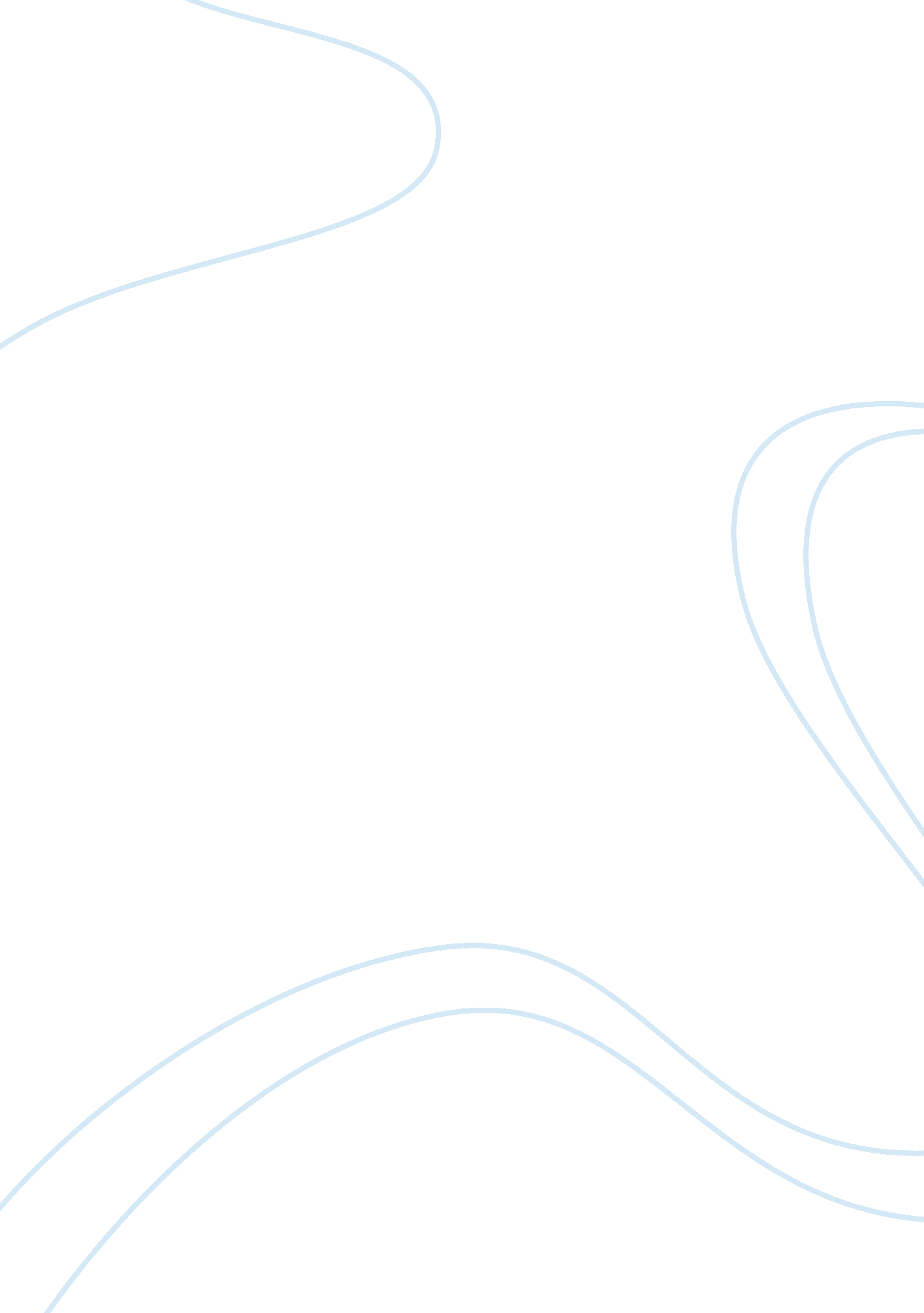 Defending the land of the jaguarLiterature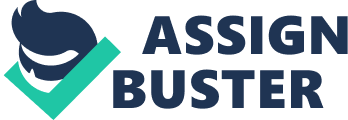 The author has used various sources in this published work. He has talked to some of the nation’s conservatives. Other than talking to them, he has sourced from the works of various Mexican conservatives. Most of them are modern Mexican conservatives. He has taken their works and combined them in good order and come up with the book. He has also used the historic knowledge of the Mesoamerican civilizations since they had their own ideas of environmental conservation. The way the evidence and sources used by the author, it makes them look like a series of lectures. 
The author has incorporated his evidence well with the writings in his book. Most of his sources being historic it is easy for him to integrate them. For instance, on page two he cites “ The pre-Conquest Indians of Mexico were with qualifications, the region’s first conservationists. In some instances, they carefully managed the natural world in a conscious attempt to impede environmental degradation… Yet at the same time, the ancient people of Mexico often held a religious belief and engaged in agricultural practices that resulted in the exploitation of the environment.” 
More evidence is cited on page twenty-nine - “ Early in the seventeenth century, the cosmographer Henrico Martinez one of the direst [sic] warnings. According to Martinez, soils erode from mountainous plots were filling in the lakes of the region. Since the amount of rain remained constant, the water had nowhere to go but over the rim of the lakes, inundating the city.” 
With the evidence cited from the different sources by the author, it easy helps in understanding the main thesis of the book which is based on the history of environmental conservation in Mexico. 
The author has used a qualitative method in his writing. He looks at the issue of conservation and how it affects the nationalists in Mexico. He looks into it giving it a historical perspective first then brings in the modern perspectives. He gives an account of all the challenges that are faced in the process of environmental conservation. 
The author has done a good job of organizing his work well. The chapters have an easy flow and are easy to follow. Everything is explained in chronological order which makes it easy for any reader to follow and know-how the matter being addressed came to be. 
In conclusion, the author has clearly done a good job of covering his thesis well, which is environmental conservation. I enjoyed what the author thinks about the matters and issues of environmental conservation. The arrangement of the book and their chapters and the encouragement in conserving the national resources is what I liked the most. The book has a rich history of Mexico and applicable to any historian or environmental science student. 